PROSPECT WALK ALLOTMENTS AND COVID-19THIS SITE IS TO BE USED FOR FOOD GROWING AND EXERCISE ONLY.  Dear neighbours,The government allows working on an allotment as a way of exercising and providing food.  Please be assured that the safety of the gardeners and our neighbours is our priority.  This is not a place for socialising so we comply with government advice to keep our distance from each other, wash our hands regularly, not share tools etc.  We don’t use public transport to get here and do not have any communal activities.  Sometimes talking to each other is unavoidable but we always keep at least 2 metres apart.What we do want to do,  apart from keeping healthy, is provide enough food to donate to the local community so please help yourselves to anything left outside the gates.  Later in the growing season we hope to have more.We are very grateful for this space and realise that it is now and has always been a privilege which we respect.  If you want to find out more about allotments and what they are doing during this crisis, go to:  https://www.nsalg.org.uk/news/covid19-information/ Keep safe.Prospect Walk Allotment Committee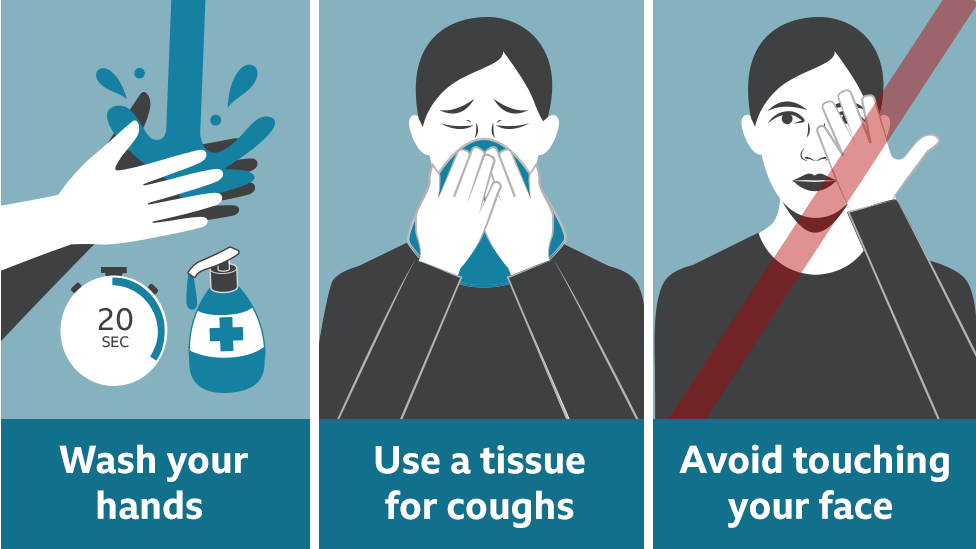 